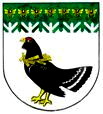 от 23 ноября 2022 года № 721О мероприятиях по обеспечению безопасности людей, охране их жизни и здоровья на период ледостава на водных объектах Мари-Турекского муниципального районаВ соответствии с Федеральным законом от 6 октября 2003 г. № 131-ФЗ «Об общих принципах организации местного самоуправления в Российской Федерации», Законом Республики Марий Эл от 5 ноября 2019 г. № 45-З «О внесений изменений в Закон Республики Марий Эл «Об административных правонарушениях в Республике Марий Эл», постановлением Правительства Республики Марий Эл от 24.08.2009 года №194 «О мерах по обеспечению безопасности людей на водных объектах, охраны их жизни и здоровья в Республике Марий Эл» и в целях обеспечения безопасности и охраны жизни людей на водных объектах в зимний период, администрация Мари-Турекского муниципального района Республики Марий Эл п о с т а н о в л я е т :1. Запретить выход граждан на лед на водных объектах, расположенных на территории Мари-Турекского муниципального района с 24 ноября 2022 года до особого распоряжения.2. Рекомендовать главам городской и сельских администраций Мари-Турекского муниципального района:- установить специальные информационные знаки о запрете выхода на лед, в местах традиционно используемых для перехода через водоемы по льду и в местах массового выхода на лёд любителей зимней рыбалки;- организовать мероприятия по соблюдению Правил охраны жизни людей на водных объектах;- организовать информирование населения о запрете выхода и выезда на лёд на водных объектах, расположенных на территории Мари-Турекского муниципального района, административной ответственности за нарушения правил охраны жизни людей на водных объектах, мерах безопасности на водных объектах.3. Руководителям отдела образования и по делам молодежи, отдела культуры, физической культуры и спорта администрации Мари-Турекского муниципального района организовать в учреждениях образования и культуры проведение профилактической и разъяснительной работы по соблюдению мер обеспечения безопасности людей на водных объектах, охраны их жизни и здоровья, информирования о запрете выхода на лёд и административной ответственности.4. Руководителям всех форм собственности организовать информирование работников о запрете выхода на лёд на водных объектах, расположенных на территории Мари-Турекского муниципального района, административной ответственности за нарушения правил охраны жизни людей на водных объектах, мерах безопасности на водных объектах.5. Настоящее постановление подлежит размещению на официальном сайте Мари-Турекского муниципального района в информационно-телекоммуникационной сети «Интернет».6. Контроль за настоящим постановлением оставляю за собой.МАРИЙ ЭЛ РЕСПУБЛИКЫНМАРИЙ ТУРЕК МУНИЦИПАЛЬНЫЙ РАЙОНЫНАДМИНИСТРАЦИЙЖЕАДМИНИСТРАЦИЯМАРИ-ТУРЕКСКОГО МУНИЦИПАЛЬНОГО РАЙОНАРЕСПУБЛИКИ МАРИЙ ЭЛАДМИНИСТРАЦИЯМАРИ-ТУРЕКСКОГО МУНИЦИПАЛЬНОГО РАЙОНАРЕСПУБЛИКИ МАРИЙ ЭЛПУНЧАЛПОСТАНОВЛЕНИЕПОСТАНОВЛЕНИЕ Глава администрации      Мари-Турекского муниципального районаС.Ю. Решетов                                    